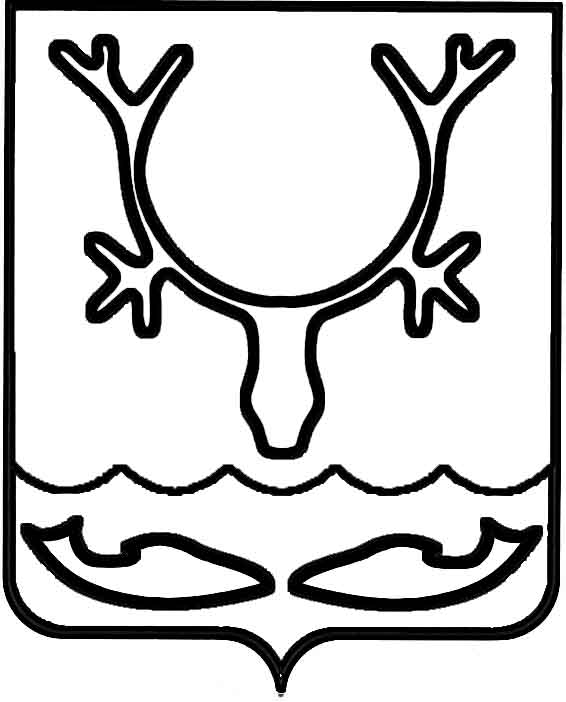 Администрация муниципального образования
"Городской округ "Город Нарьян-Мар"ПОСТАНОВЛЕНИЕО внесении изменений в муниципальную программу муниципального образования "Городской округ "Город Нарьян-Мар" "Формирование комфортной городской среды в муниципальном образовании "Городской округ "Город Нарьян-Мар"Руководствуясь статьей 179 Бюджетного кодекса Российской Федерации, Порядком разработки, реализации и оценки эффективности муниципальных программ муниципального образования "Городской округ "Город Нарьян-Мар", утвержденным постановлением Администрации МО "Городской округ "Город Нарьян-Мар" 
от 10.07.2018 № 453, Администрация муниципального образования "Городской округ "Город Нарьян-Мар"П О С Т А Н О В Л Я Е Т:Внести в муниципальную программу муниципального образования "Городской округ "Город Нарьян-Мар" "Формирование комфортной городской среды в муниципальном образовании "Городской округ "Город Нарьян-Мар", утвержденную постановлением Администрации МО "Городской округ "Город Нарьян-Мар" 
от 31.08.2018 № 586, следующие изменения.В разделе 1.4. "Основное мероприятие: Благоустройство территорий" таблицы "Перечень мероприятий муниципальной программы МО "Городской округ "Город Нарьян-Мар" "Формирование комфортной городской среды в муниципальном образовании "Городской округ "Город Нарьян-Мар" (далее – Перечень) 
в приложении № 3 к муниципальной программе муниципального образования "Городской округ "Город Нарьян-Мар" "Формирование комфортной городской среды в муниципальном образовании "Городской округ "Город Нарьян-Мар" (далее – Программа) строку " Благоустройство дворовой территории многоквартирных домов по ул. им. И.П. Выучейского, д. 22, ул. Ненецкая, д. 2, ул. Ненецкая, д. 4, первый этап" изложить в следующей редакции:"".В таблице Перечня в приложении № 3 к Программе в пункте 1.4. "Основное мероприятие: Благоустройство территорий" строку "Разработка проектной документации по благоустройству дворовых и общественных территорий" изложить 
в следующей редакции:"".Настоящее постановление вступает в силу после его официального опубликования. 23.05.2024№753Благоустройство дворовой территории многоквартирных домов по ул. им. И.П. Выучейского, 
д. 22, ул. Ненецкая, д. 2, ул. Ненецкая, д. 4, первый этапитого, в том числе:2 718,27140-----2 718,271400,000000,00000Благоустройство дворовой территории многоквартирных домов по ул. им. И.П. Выучейского, 
д. 22, ул. Ненецкая, д. 2, ул. Ненецкая, д. 4, первый этапокружной бюджет2 636, 70000-----2 636, 700000,000000,00000Благоустройство дворовой территории многоквартирных домов по ул. им. И.П. Выучейского, 
д. 22, ул. Ненецкая, д. 2, ул. Ненецкая, д. 4, первый этапгородской бюджет81,57140-----81,571400,000000,00000Разработка проектной документации по благоустрой-ству дворовых и общественных территорий итого, в том числе:1 375,519200,00,00,00,000000,000001 375,519200,000000,00000Разработка проектной документации по благоустрой-ству дворовых и общественных территорий окружной бюджет1 334, 350000,00,00,00,000000,000001 334, 350000,000000,00000Разработка проектной документации по благоустрой-ству дворовых и общественных территорий городской бюджет41, 169200,00,00,00,000000,0000041, 169200,000000,00000Глава города Нарьян-Мара О.О. Белак